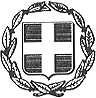 ΕΛΛΗΝΙΚΗ ΔΗΜΟΚΡΑΤΙΑΝΟΜΟΣ ΔΩΔΕΚΑΝΗΣΟΥΔΗΜΟΣ ΡΟΔOY	Δ/ΝΣΗ ΤΕΧΝΙΚΩΝ ΕΡΓΩΝ ΚΑΙ ΥΠΟΔΟΜΩΝΤμήμα:	Ελέγχου και 	Παρακολού-	θησης Έργων - Διοικητικής 	ΥποστήριξηςΤαχ. Δ/νση:	Αγ. Ιωάννου 52 & Διαγοριδών	851 00 Ρόδοςe-mail:	texnikes@rhodes.grΙστοσελίδα:	www.rhodes.grΠληροφορίες:	κ. Πλιώτας ΦιλήμωνΤηλ:	2241364610 Φάξ:	2241364695           Ρόδος,          17  /  10  / 2018Αριθ. Πρωτοκόλλου: 16/ 62962Βαθμός Προτεραιότητας	ΠΡΟΣ: Υπουργείο Υποδομών Μεταφορών             Υπηρεσία Υποστήριξης Πληροφορικής & Ηλεκτρονικών Συστημάτων	             Τμήμα Υποστήριξης Εφαρμογών& Υπηρεσιών Πληροφορικής                 Αντιστάσεως 2& Ι. Τσιγάντε            Τ.Κ. 10191 –Παπάγου -Αθήνα           email :  Site-support@yme.gov.gr          	ΚΟΙΝ:	α ) Διεύθυνση Τεχνικών Έργων και  Υποδομών               β )   Ιστοσελίδα Δήμου Ρόδου                     email :  info@rhodes.gr           ΘΕΜΑ: 	Δημοσιοποίηση στοιχείων σύμβασης πριν τη διενέργεια ηλεκτρονικής κλήρωσης και επιλογή μελών επιτροπής για το έργο :                                         «ΒΕΛΤΙΩΣΗ ΑΓΡΟΤΙΚΩΝ ΔΡΟΜΩΝ ΣΤΗΝ Δ.Κ.ΕΜΠΩΝΑΣ ΚΑΙ ΣΤΗΝ Τ.Κ.ΚΡΗΤΗΝΙΑΣ ΔΗΜΟΤΙΚΗΣ ΕΝΟΤΗΤΑΣ ΑΤΤΑΒΥΡΟΥ ΔΗΜΟΥ ΡΟΔΟΥ».             ΣΧΕΤ:    Η υπ΄αριθ. ΔΝΣ/61034/ΦΝ466/4-12-2017 απόφαση Υπουργείου Υποδομών & Μεταφορών περί « Κατάρτισης, τήρησης και λειτουργίας  του Μητρώου Μελών επιτροπών διαδικασιών σύναψης δημοσίων συμβάσεων έργων, μελετών και παροχής τεχνικών και λοιπών επιστημονικών υπηρεσιών ( Μη. Μ.Ε.Δ.) της παρ. 8η του άρθρου 221 του Ν.4412/2016». Ο Δήμος Ρόδου, προτίθεται να προβεί στη διακήρυξη ανοικτής διαδικασίας για τη σύναψη ηλεκτρονικής δημόσιας σύμβασης του έργου: «ΒΕΛΤΙΩΣΗ ΑΓΡΟΤΙΚΩΝ ΔΡΟΜΩΝ ΣΤΗΝ Δ.Κ.ΕΜΠΩΝΑΣ ΚΑΙ ΣΤΗΝ Τ.Κ.ΚΡΗΤΗΝΙΑΣ ΔΗΜΟΤΙΚΗΣ ΕΝΟΤΗΤΑΣ ΑΤΤΑΒΥΡΟΥ ΔΗΜΟΥ ΡΟΔΟΥ  » προϋπολογισμού 628.000,00 ευρώ με Φ.Π.Α. 24% με δικαίωμα συμμετοχής εγγεγραμμένων στο Μητρώο Εργοληπτικών Επιχειρήσεων που τηρείται στη Γ.Γ.Δ.Ε. του Υ. ΥΠΟ. ΜΕ στην τάξη 1η και άνω για έργα κατηγορίας ΟΔΟΠΟΙΙΑ (προϋπολογισμός εργασιών με ΓΕ & ΟΕ και απρόβλεπτα 506.219,14 ευρώ).           Η μελέτη αφορά τους υφιστάμενους αγροτικούς δρόμους που εξυπηρετούν αυτές τις περιοχές παρουσιάζουν πολλά προβλήματα. Το μεγαλύτερο πρόβλημα που έχουν είναι η βατότητας τους κατά τη διάρκεια των χειμερινών μηνών, μετά από τις συνήθεις βροχοπτώσεις της περιόδου αυτής. Στο σημείο αυτό αξίζει να αναφέρουμε την μεγάλη φθορά που έχουν υποστεί και από τις θεομηνίες που έπληξαν το νησί μας κατά την διάρκεια του Νοεμβρίου και Δεκεμβρίου του περασμένου έτους που είχαν ως αποτέλεσμα να δημιουργηθούν βαθιά νεροφαγώματα μέσα στο πλάτος των δρόμων, τα οποία δυσκολεύουν την διέλευση των οχημάτων. Τα μόνα μέσα με τα οποία μπορεί να διέλθει κάποιος τους δρόμους είναι τα επαγγελματικά αμάξια (αγροτικά) με κίνηση και στους τέσσερις τροχούς και με μικρή ταχύτητα.Με τη μελέτη αυτή και την πρόβλεψη για τάφρους απορροής όμβριων καθώς και με την τοποθέτηση σε κατάλληλες θέσεις τσιμεντοσωλήνων απορροής όμβριων  θα εξαλειφθούν τα προβλήματα που αναφέραμε.Οι ανωτέρω οδοί έχουν μέσο όρο  πλάτους τέσσερα (4) έως πέντε (5) μέτρα με αμφίδρομη ροή. Το συνολικό μήκος των οδών είναι 7,00 χιλ.Παρακαλείται το Τμήμα Υποστήριξης Εφαρμογών & Υπηρεσιών Πληροφορικής του Υπουργείου Υποδομών και Μεταφορών, όπως δημοσιεύσει το παρόν  στον ιστότοπο του, σύμφωνα με το άρθρο 5.2.2 της σχετικής.Το παρόν δημοσιεύεται  και στην ιστοσελίδα του Δήμου Ρόδου.	Ο Αναπληρωτής Προϊστάμενος
	Δ/νσης Τεχνικών Έργων και Υποδομών	Αλέξανδρος Μπεκιάρης    	Πολιτικός Μηχανικός Π.Ε.